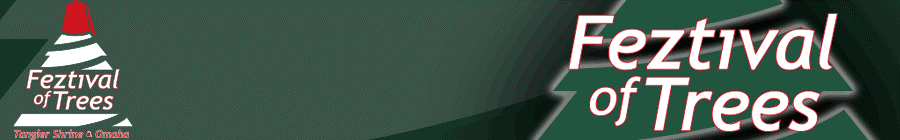 2022 Tree Sponsor Commitment FormPlease PrintBusiness/Organization	Contact Name 	Address	City 		State		Zip 	Phone Number	Email	Referred by/How did you hear about this event?	TREE THEME	Do you have a Facebook page? Would you like us to tag you on social media?If so, what is the name/URL:	Do you have a Twitter profile? Would you like us to tag you on social media?If so, what is the name/URL: @	Please read and keep the attached Tree Sponsor Rules & Guidelines form.Signature 	Tree sponsors are accepted on a first-come, first-committed basis until all available spaces have been reserved. Note: Your submission of this form is a commitment to participate. If no tree is displayed by the deadline, a $500 payment must be sent to Tangier. FOR OFFICE USE ONLYDate Received in Office 		Date Postmarked 	Assigned Tree Number		Confirmed with Sponsor (Date)		(By) 	Noble Contact Information	Notes	